Caros catequistas,o Serviço Diocesano de Pastoral Juvenil (SDPJ) pretende oferecer aos jovens que se preparam para o Crisma um percurso que os ajude a crescer na fé.Sabemos que há jovens que se preparam para o Crisma cujas motivações não são, à partida, as mais coerentes.No entanto, há também muitos jovens com vontade de fazer um caminho sério de busca interior de Deus, com as dúvidas e inquietações próprias. Esta proposta é para eles!Desta forma pedimos a vossa ajuda, especificamente aos catequistas do 10º ano, para a divulgação desta proposta junto de jovens que possam estar interessados em aliar a preparação para o Crisma a um percurso de aprofundamento da sua fé e a uma caminhada integrada num grupo diocesano.Sobre o F5 - Grupo Diocesano de Preparação para o Crisma: Um percurso em 3 encontros: 7 de dezembro (14h - 18h30)| 15 e 16 de fevereiro | 16 de maio (a inscrição prevê a participação nos três encontros)Ponto de partida: o testemunho de S. Paulo antes e depois de se ter encontrado com Cristo no caminho de Damasco, até à sua vontade incontrolável de dar a conhecer e testemunhar esta alegria a todo o mundo.Destinatários: jovens que se estão a preparar para o Crisma e que tenham vontade de aprofundar essa preparação e fazer uma caminhada integrados num grupo diocesano.Dinâmica de grupo: através destes 3 encontros, além de proporcionarmos um percurso de crescimento pessoal, pretendemos também criar um grupo diocesano de preparação para o Crisma.Forma de inscrição: Individual, através do preenchimento deste formulário (limite máximo de inscrições: 40 jovens. Todas as inscrições estão sujeitas a confirmação.)Preço de inscrição: 10€ (inclui a participação nos 3 encontros)Enviamos em anexo o cartaz de divulgação da proposta.Todas as dúvidas devem ser remetidas para sdpjleiria@gmail.com. Com os melhores cumprimentos e votos de muito sucesso para todos os convites que fizerem,A equipa do SDPJ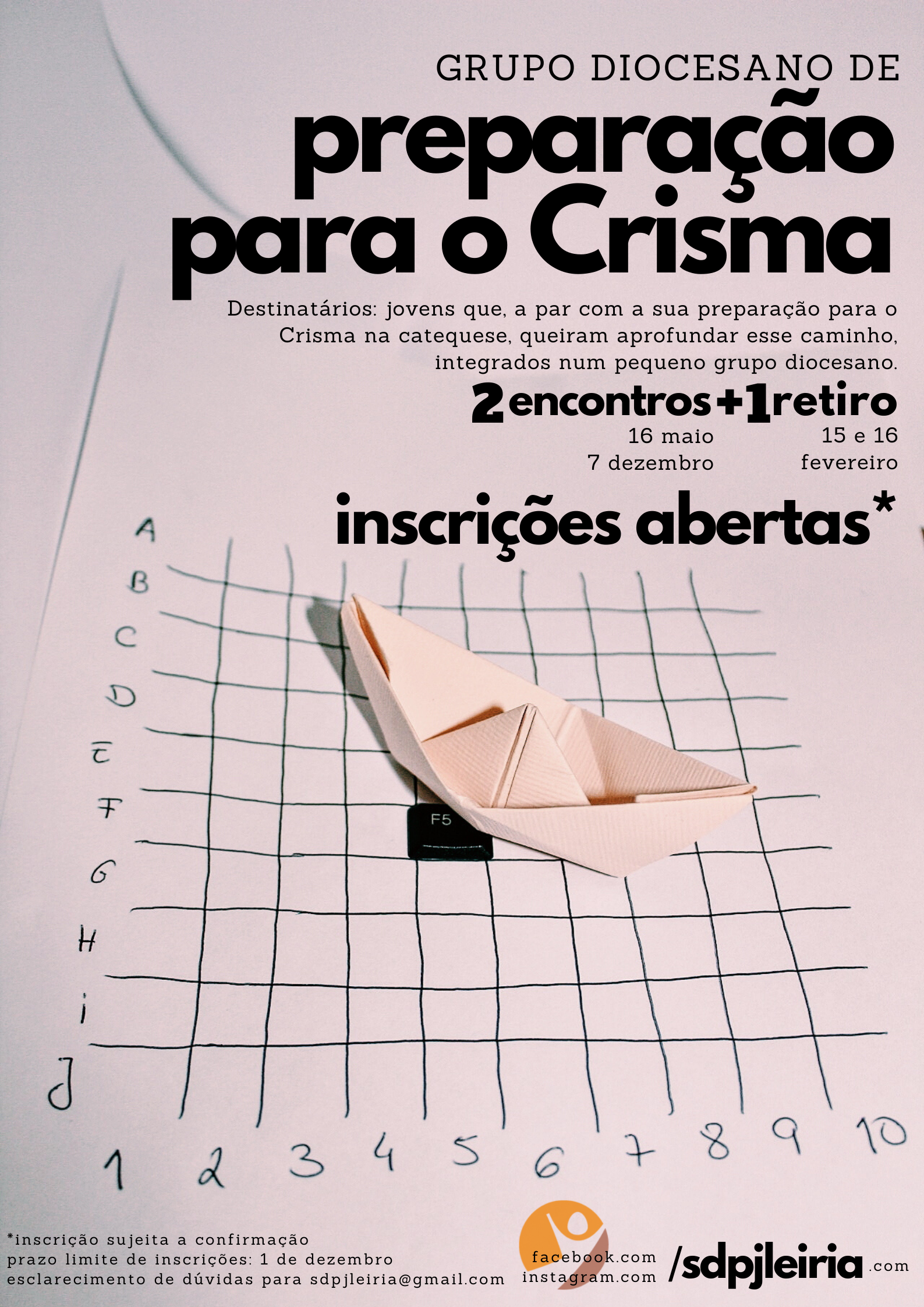 